Об утверждении порядка расходования субсидии, на реализацию проектов по приоритетным  направлениям работы с молодежью на территории Слободо-Туринского муниципального района в 2024 годуВ соответствии с Законами Свердловской области от 15 июля 2005 года               №  70-ОЗ «Об отдельных межбюджетных трансфертах, предоставляемых из областного бюджета и местных бюджетов в Свердловской области» и                              от  07 декабря 2023 года № 128-ОЗ «Об областном бюджете на 2024 год и плановый период 2025 и 2026 годов», постановлением Правительства Свердловской области от 19.12.2019 № 920-ПП «Об утверждении государственной программы Свердловской области «Развитие системы образования и реализация молодежной политики в Свердловской области до 2027 года», с соглашением от 13.02.2024 № 692 «О предоставлении субсидии из областного бюджета бюджету муниципального образования, расположенного на территории Свердловской области»ПОСТАНОВЛЯЕТ:1. Утвердить порядок расходования субсидии на реализацию проектов по приоритетным  направлениям работы с молодежью на территории Слободо-Туринского муниципального района, в 2024 году (прилагается).2. Разместить настоящее постановление на официальном сайте  Администрации Слободо-Туринского муниципального района в  информационно-телекоммуникационной сети «Интернет» http://slturmr.ru.3. Контроль исполнения настоящего постановления оставляю за собой.ГлаваСлободо-Туринского муниципального района                                        В.А. Бедулев                                       ПРИЛОЖЕНИЕ УТВЕРЖДЕНпостановлением АдминистрацииСлободо-Туринского 	муниципального района от 11.03.2024  № 109Порядокрасходования субсидии, на реализацию проектов по приоритетным  направлениям работы с молодежью на территории Слободо-Туринского муниципального района в 2024 году1. Настоящий Порядок определяет условия расходования субсидии  из областного бюджета на реализацию проектов по приоритетным  направлениям работы с молодежью на территории Слободо-Туринского муниципального района, в 2024 году.2. Настоящий Порядок разработан в  соответствии с Бюджетным кодексом Российской Федерации, Законом Свердловской области от 15 июля 2005 года             № 70-ОЗ «Об отдельных межбюджетных трансфертах, предоставляемых из областного бюджета и местных бюджетов в Свердловской области».3. Главным администратором доходов и главным распорядителем  средств бюджета является Администрация Слободо-Туринского муниципального района, по расходованию субсидии на реализацию проектов по приоритетным  направлениям работы с молодежью на территории Слободо-Туринского муниципального района, в 2024 году (далее - Администрация).4.   Субсидия подлежит зачислению в доход  бюджета  муниципального района по коду  901 2022 9999 05 0000 150  «Субсидии на реализацию проектов по приоритетным направлениям работы с молодежью» и расходованию средств осуществляется по разделу 0700 «Образование», подразделу 0707 «Молодежная политика»,  целевой статье 0330148П00 «Реализация проектов по приоритетным направлениям работы с молодежью» виду расходов 240 «Иные закупки товаров, работ и услуг для обеспечения государственных (муниципальных) нужд».5. Проведен отбор направленный на осуществление мероприятий по следующим направлениям: реализация проектов по приоритетным направлениям работы с молодежью на территории Свердловской области (приобретение сувенирной и наградной продукции, приобретение расходных материалов, транспортных расходов, оплата услуг по изготовлению печатной продукции, приобретение футболок, кепок, бандан, толстовок, ветровок с фирменными печатями или изготовление фирменных печатей на них, услуги по организации питания и проживания участников мероприятий, оплата услуг привлеченных специалистов с учетом налоговых сборов, предоставлении субсидии на реализацию  проектов по приоритетным  направлениям работы с молодежью на территории Слободо-Туринского муниципального района осуществляется  по проекту «Банк молодежных инициатив» - гранты физическим лицам – победителям муниципального конкурса (60% объема гранта). 6.  Администрация предоставляет в Министерство образования и молодежной политики Свердловской области  отчеты и документацию согласно заключенного соглашения. 7. Средства, полученные из областного бюджета в форме субсидии, носят целевой характер и не могут быть использованы на иные цели. Нецелевое использование бюджетных средств влечет за собой применение мер ответственности, предусмотренных бюджетным, административным, уголовным законодательством Российской Федерации. Администрация несет ответственность за целевое использование субсидий  и достоверность предоставленных отчетных сведений.8. Не использованный на 01 января текущего финансового года остаток субсидии подлежит возврату в соответствии с требованиями, установленными Бюджетным кодексом Российской Федерации.9. Финансовый контроль за целевым использованием бюджетных средств осуществляется финансовым управлением Администрации Слободо-Туринского муниципального района и Администрацией Слободо-Туринского муниципального района.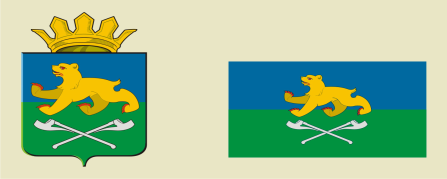 АДМИНИСТРАЦИЯ СЛОБОДО-ТУРИНСКОГОМУНИЦИПАЛЬНОГО РАЙОНАПОСТАНОВЛЕНИЕАДМИНИСТРАЦИЯ СЛОБОДО-ТУРИНСКОГОМУНИЦИПАЛЬНОГО РАЙОНАПОСТАНОВЛЕНИЕ11.03.2024№ 109с. Туринская Слободас. Туринская Слобода